Birthday Treat Order Form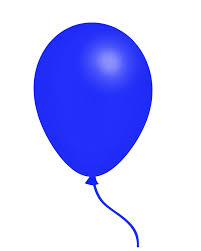 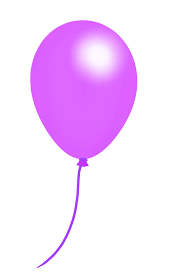 Our dining services team is excited to provide birthday treats for students this year! Please email this order at least one week before the requested delivery date. The charges for the treats will be withdrawn from your child’s My School Bucks account.**Please verify with your child’s teacher an appropriate date and time for your treat delivery**Please select one kind of birthday treat:Homemade Chocolate Chip Cookie, individually wrapped ($1.00 each) __________Homemade Brownie, individually wrapped ($1.25 each) __________Ice Cream Cup, prepackaged (circle one) Vanilla/Chocolate ($1.00 each) __________Homemade Fruit & Yogurt Parfait Cup ($1.25 each)__________Rice Krispy Treat, prepackaged ($1.25 each)__________Quantity Needed __________Child’s Name _______________________________________________Grade __________________Homeroom Teacher __________________________________________Date and Time for Treat Delivery ________________________________Email to dininghall@saa-sds.org and say “birthday treat” in the subject line.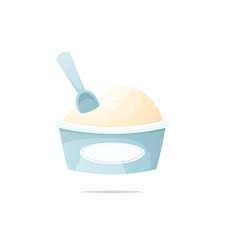 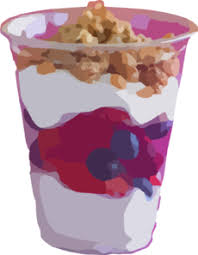 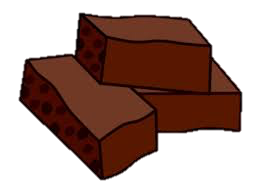 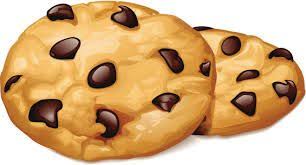 Reminder: No outside food or drink may be brought to campus for birthday celebrations.